Modellbauclub DIE STEIRER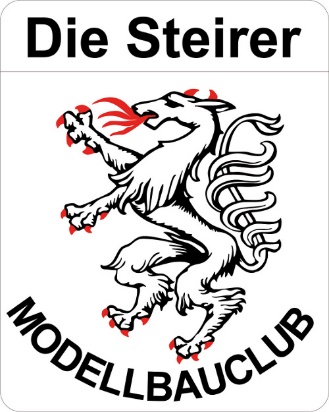 Heinz SchwarzWettmannstätten 788521 WettmannstättenFüllen Sie bitte das Formular vollständig aus und schicken es an die oben angegebene Adresse. Bitte ausreichend frankieren.Mit Ihrer Unterschrift erklären Sie sich einverstanden, dass Ihre Daten für Vereinszwecke verwendet werden dürfen. Eine Weitergabe an Dritte erfolgt nicht!Antrag auf MitgliedschaftIch erkläre hiermit dem Modellbauclub DIE STEIRER beizutreten.Datum: ___________________		Unterschrift:____________________________Titel:Vorname:Nachname:Adresse:PLZ:Ort:Telefon:Email:Geburtsdatum: